ABSTRAK
PENGEMBANGAN BAHAN AJARMATEMATIKA SD BERBASIS RUMAH ADAT BATAK TOBAMAIFAH HANIM Br PANJAITAN
181434258
Penelitian ini bertujuan untuk menghasilkan sebuah bahan ajar dari eksplorasi rumah adat Batak Toba dan untuk mengetahui kelayakan pembelajaran dengan menggunakan bahan ajar rumah adat Batak Tobapada  pembelajaran matematika materi bangun datar. Penelitian ini menggunakan modifikasi model pengembangan ADDIE yang terdiri dari tiga tahap, yaitu: (1) Analysis (analisis), (2) Design (desain), dan (3) Development (pengembangan), dengan pertimbangan peneliti berfokus pada  produk yang dihasilkan dapat memenuhi kriteria layak untuk digunakan. Berdasarkan hasil analisis data yang diperoleh, bahan ajar yang layak melalui uji validasi ahli materi, ahli media, respon guru dan angket respon siswa. Hasil dari validasi oleh ahli materi memperoleh persentase 74% dengan kategori sangat valid/layak namun masih terdapat revisi. Setelah direvisi hasil validasi oleh ahli materi memperoleh persentase sebesar 92%. Validasi dari ahli bahan ajar diperoleh persentase sebesar 74% dengan kategori sangat valid/layak dengan adanya revisi. Setelah direvisi, hasil validasi ahli bahan ajar diperoleh persentase sebesar 88%. Hasil validasi respon guru diperoleh persentase sebesar 94% dengan kategori sangat valid/layak tanpa adanya revisi. Sedangkan untuk respon siswa diperoleh persentase sebesar 96%. Berdasarkan semua hasil validasi yang telah didapatkan, maka diketahui bahwa bahan ajar matematika SD berbasis rumah adat Batak Toba dapat dikatakan sangat valid/layak untuk digunakan pada proses pembelajaran matematika di kelas IV SD neger 102058 Dolok Masihul.Kata Kunci:	Bahan ajar, Matematik, Etnomatematics, dan Rumah adat Batak Toba. 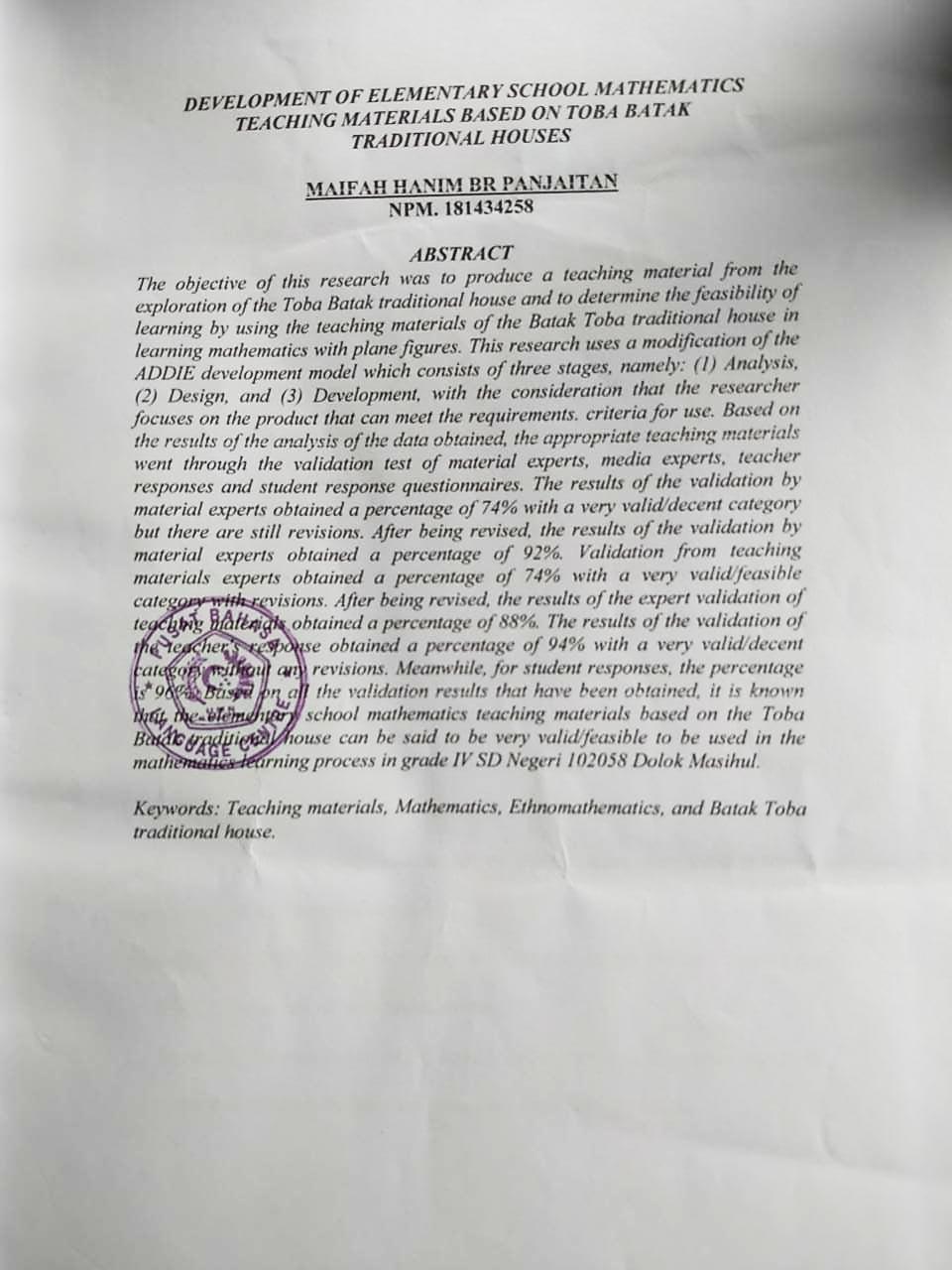 